1.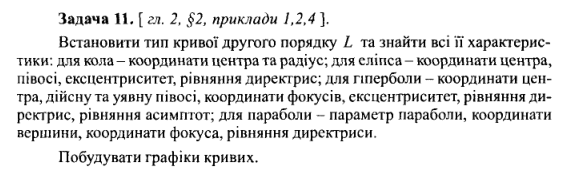 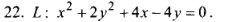 2.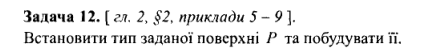 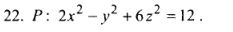 3.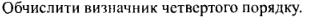 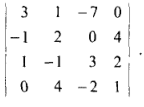 4. 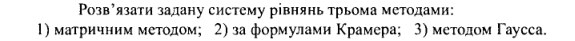 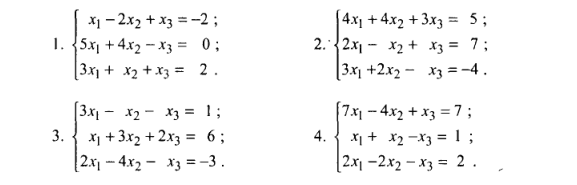 